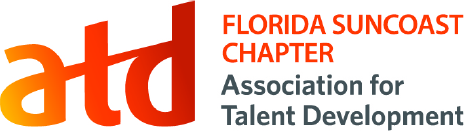 Application for ATD Florida Sun Coast CPLP Scholarship 2018General InformationChapter InvolvementDescribe how you plan to become involved with the chapter.Professional GoalsList your professional goals. How will CPLP certification support your pursuit of your professional goals?CommentsDescribe anything else you think the judging committee should know about the pursuit of the CPLP certificationPlease attach your resumeNameEmailPhoneAddressAre you a current member of ATD Florida SunCoast Chapter?Are you a current member of ATD National?Do you meet the qualifications to take the CPLP knowledge exam?Please state your qualificationsFive (5) years of full-time professional work experience in the talent development or related fields; OR Four (4) years of full-time professional work experience in the talent development or related fields AND one year of college or university study in talent development; OR  Have at least four (4) years of full-time professional work experience in talent development or related fields AND successful completion of an ATD Master Series program.Please state your qualificationsFive (5) years of full-time professional work experience in the talent development or related fields; OR Four (4) years of full-time professional work experience in the talent development or related fields AND one year of college or university study in talent development; OR  Have at least four (4) years of full-time professional work experience in talent development or related fields AND successful completion of an ATD Master Series program.Are you currently registered to take the CPLP knowledge exam?When do you plan to take the CPLP knowledge exam?   09/05/18-09/25/18   12/04/18-12/20/18Have you volunteered this past year at the ATD Florida SunCoast Chapter?Do you plan to volunteer with the ATD Florida SunCoast Chapter?  